Temat dnia: ,,Śmiech to zdrowie” (pryma aprilis)Na początek proponujemy zapytać dzieci co to znaczy pryma aprilis a następnie jeśli macie Państwo taka możliwość obejrzeć filmik z poniższego linkuhttps://www.youtube.com/watch?v=-20FavPhxjUZabawy śmiechem. Rodzic prosi by dziecko naśladowało śmiech:■    małej dziewczynki,
■    Świętego Mikołaja,
■    małej myszki,
■    lwa,
■    króla wielkiego państwa,
■    starszej pani,
■    hipopotama, itp.,,Ogórek, ogórek”- odsłuchanie piosenki, próba nauczenia się  metodą ze słuchu, śpiewanie razem z dzieckiem i z pokazywaniem poszczególnych elementów, utrwalenie koloru. Jak się znudzi oryginalna wersja w refrenie można śpiewać jedynie ha, ha, hi,hipiosenka to można przy kolejnym śpiewaniu w refrenie zamiast słów ogórek, ogórekPoniżej zamieszczam tekst i link do odsłuchania piosenki Ogórek - tekst piosenkiWesoło jesienią w ogródku na grządce,
Tu ruda marchewka tam strączek,
Tu dynia jak słońce, tam główka sałaty,
A w kącie ogórek wąsaty.

Ref.:
Ogórek, ogórek, ogórek,
Zielony ma garniturek,
I czapkę i sandały,
Zielony, zielony jest cały.

Czasami jesienią na grządkę w ogrodzie,
Deszczowa pogoda przychodzi,
Parasol ma w ręku, konewkę ma z chmur,
I deszczem podlewa ogórki.https://www.youtube.com/watch?v=znuLiGFBpJQ	Razem z dzieckiem rodzice mogą spróbować wykonać ludzika z dowolnego owoca lub warzywa ( dodając wykałaczki,  ziarenka różnych nasion np. jako oczy, druciki kreatywne, włóczki) Poniżej kilka inspiracji :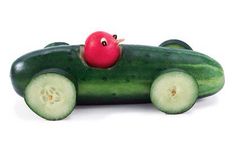 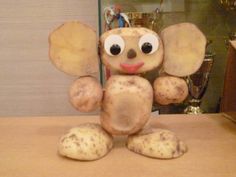 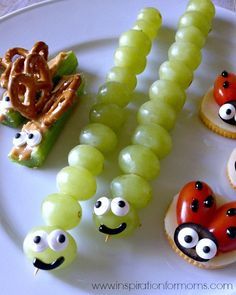 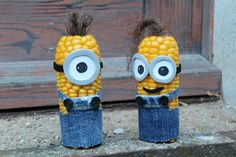 Dobrej zabawy i przypominam, aby wykonane prace zostały dostarczone do przedszkola.Żródło:www.printestwww.wychowaniewprzedszkolu .comPryma aprilis 